T.C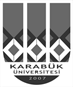 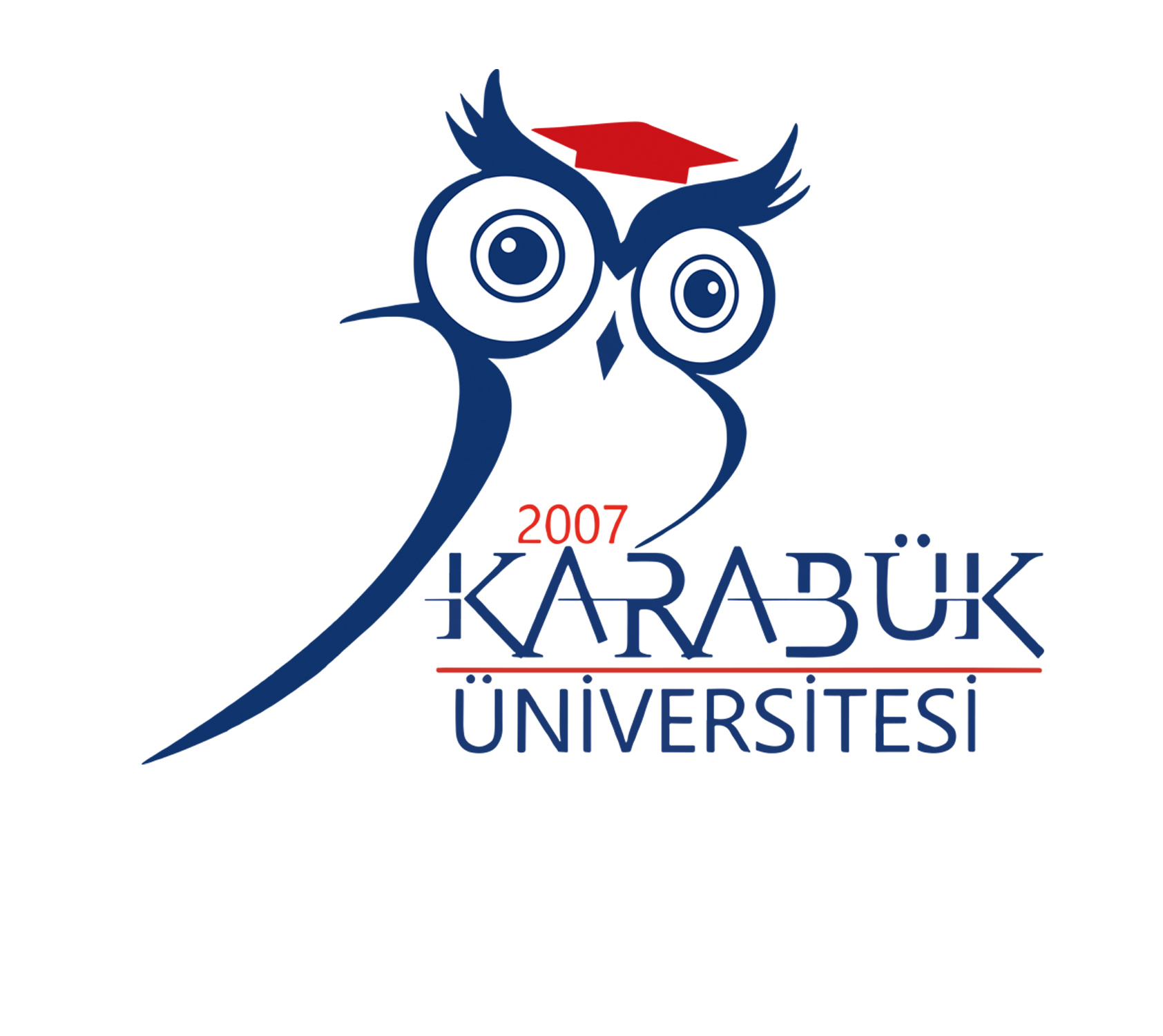 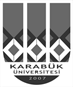  KARABÜK ÜNİVERSİTESİSAĞLIK BİLİMLERİ FAKÜLTESİTarih: 25/01/2024Sayı: 01-05Konu: Gönüllü Stajı         GÖNÜLLÜ YAZ STAJI              BAŞVURU FORMUİLGİLİ MAKAMAAşağıda bilgileri yer alan öğrencimiz 20 iş günü gönüllü yaz stajını kurumunuzda yapmak istemektedir. 5510 sayılı Sosyal Sigortalar ve Genel Sağlık Sigortası Kanunu’nun 87. Maddesinin (e) bendi hükümleri uyarınca, öğrencinin gönüllü olarak staj yapacağı döneme ilişkin 20 iş günlük “İş Kazası ve Meslek Hastalığı” sigortası pirimi, Üniversitemiz tarafından karşılanacaktır.Öğrencimizin kurumunuzda staj yapmasının uygun olup olmadığının tarafımıza bildirilmesini arz/ricaederiz.Hemşirelik Bölüm Başkanı	Dekan YardımcısıSTAJ TALEP EDEN KURUMSTAJ YAPACAK ÖĞRENCİSTAJ YAPILACAK KURUMNOT: Bu form üç nüsha düzenlenecektir. Öğrenci Staj Başvuru Formunu staj yapacağı kuruma onaylattıktansonra bir nüshasını Fakültemize teslim edecektir.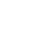 Karabük Üniversitesi,  Sağlık Bilimleri Fakültesi,   Demir-Çelik Kampüsü,   Kılavuzlar,    KARABÜK	                      Tel: (0 370) 418 9171 Faks: (0 370) 418 9353AdıKarabük Üniversitesi Sağlık Bilimleri Fakültesi Hemşirelik BölümüKarabük Üniversitesi Sağlık Bilimleri Fakültesi Hemşirelik BölümüKarabük Üniversitesi Sağlık Bilimleri Fakültesi Hemşirelik BölümüAdresiKarabük Üniversitesi Sağlık Bilimleri Fakültesi Demir-Çelik Kampüsü Kılavuzlar 78050KarabükKarabük Üniversitesi Sağlık Bilimleri Fakültesi Demir-Çelik Kampüsü Kılavuzlar 78050KarabükKarabük Üniversitesi Sağlık Bilimleri Fakültesi Demir-Çelik Kampüsü Kılavuzlar 78050KarabükTel No444 0 478Faks No0370 418 9353E-postasbf@karabuk.edu.trWeb Adresihttp://sbf.karabuk.edu.tr/Adı SoyadıTC Kimlik NoÖğrenci NoÖğretim YılıE-postaTel Noİkametgâh AdresiAdıAdresiTel NoFaks NoE-postaWeb AdresiStaja Başlama TarihiBitiş TarihiÖĞRENCİNİN İMZASIBelge üzerindeki bilgilerin doğru olduğunu beyan ederim.TarihSTAJ YAPILACAK KURUM ONAYIİmzaKaşe/MühürTarih